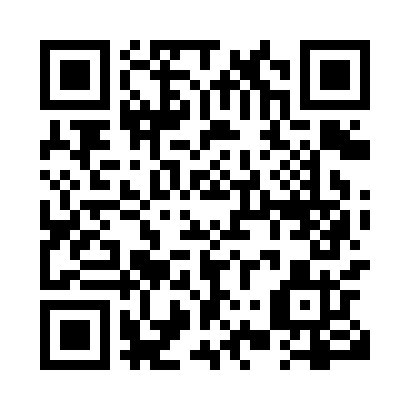 Prayer times for Thorne Lake, Quebec, CanadaWed 1 May 2024 - Fri 31 May 2024High Latitude Method: Angle Based RulePrayer Calculation Method: Islamic Society of North AmericaAsar Calculation Method: HanafiPrayer times provided by https://www.salahtimes.comDateDayFajrSunriseDhuhrAsrMaghribIsha1Wed4:165:521:026:048:139:502Thu4:145:511:026:048:159:523Fri4:125:491:026:058:169:544Sat4:105:481:026:068:179:555Sun4:085:461:026:078:189:576Mon4:065:451:026:078:209:597Tue4:045:441:026:088:2110:018Wed4:025:421:026:098:2210:039Thu4:005:411:026:108:2310:0510Fri3:585:401:026:108:2510:0611Sat3:565:381:026:118:2610:0812Sun3:555:371:026:128:2710:1013Mon3:535:361:026:128:2810:1214Tue3:515:351:026:138:2910:1415Wed3:495:341:026:148:3110:1616Thu3:475:321:026:158:3210:1717Fri3:465:311:026:158:3310:1918Sat3:445:301:026:168:3410:2119Sun3:425:291:026:178:3510:2320Mon3:415:281:026:178:3610:2421Tue3:395:271:026:188:3710:2622Wed3:385:261:026:198:3810:2823Thu3:365:261:026:198:4010:2924Fri3:355:251:026:208:4110:3125Sat3:335:241:026:208:4210:3326Sun3:325:231:036:218:4310:3427Mon3:305:221:036:228:4410:3628Tue3:295:221:036:228:4510:3729Wed3:285:211:036:238:4510:3930Thu3:275:201:036:238:4610:4031Fri3:255:201:036:248:4710:42